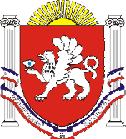 РЕСПУБЛИКА    КРЫМРАЗДОЛЬНЕНСКИЙ РАЙОНБЕРЕЗОВСКИЙ СЕЛЬСКИЙ СОВЕТ 86 (внеочередное) заседание 1 созываРЕШЕНИЕ               11.06.2019  года                   	 	с. Березовка                                        №  676 О рассмотрении протеста прокуратуры Раздольненского района от 30.04.2019 № 13-2019 на решение Березовского сельского совета от 30.09.2015г. № 158 «Об утверждении Порядка обнародования муниципальных правовых актов Березовского сельского поселения» Рассмотрев протест  прокуратуры Раздольненского  района от 30.04.2019 № 13-2019 на решение Березовского сельского совета от 30.09.2015г. № 158 «Об утверждении Порядка обнародования муниципальных правовых актов Березовского сельского поселения», в соответствии с Федеральным законом от 06.10.2003 № 131- ФЗ «Об общих принципах организации местного самоуправления в Российской Федерации», руководствуясь Уставом муниципального образования Березовское сельское поселение Раздольненского района Республики Крым, с целью приведения нормативных правовых актов Березовского сельского поселения в соответствие с действующим законодательством, Березовский сельский совет РЕШИЛ:  1.Протест прокуратуры Раздольненского района от 30.04.2019 № 13-2019 на решение Березовского сельского совета от 30.09.2015г. № 158 «Об утверждении Порядка обнародования муниципальных правовых актов Березовского сельского поселения» удовлетворить.2. Решение Березовского сельского совета от 30.09.2015г. № 158 «Об утверждении Порядка обнародования муниципальных правовых актов Березовского сельского поселения» отменить. 3. Обнародовать настоящее решение на информационных стендах населенных пунктов Березовского сельского поселения и на официальном сайте администрации Березовского сельского  поселения с сети Интернет  (http:///berezovkassovet.ru/).4. Настоящее решение вступает в силу со дня его официального обнародования.5. Контроль за выполнением настоящего решения возложить на председателя Березовского сельского совета – главу Администрации Березовского сельского поселения.  Председатель Березовского сельского совета – глава Администрации Березовского сельского поселения			              			А.Б.Назар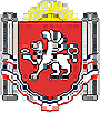 Администрация Березовского сельского поселенияРаздольненского района    Республики   Крым__________________________________________________________________________________Почтовый адрес: 296260  Республика Крым, Раздольненский район, село Березовка, ул.Гагарина, 52,тел. факс (06553) 94-342, e-mail  berezovkassovet@razdolnoe.rk.gov.ruот  13.06.2019  № 02-16/441на № 13-2019 от 30.04.2019                                                                        И.о. прокурора                                                                       Раздольненского района                                                                         советнику юстиции                                                                       Березовиченко Ю.Ю.         Прокуратурой  Раздольненского района вынесен протест от 30.04.2019 № 13-2019 на решение Березовского сельского совета  от 30.09.2015г. № 158 «Об утверждении Порядка обнародования муниципальных правовых актов Березовского сельского поселения».       Протест прокуратуры Раздольненского района от 30.04.2019 № 13-2019 рассмотрен 11.06.2019  на  86 (внеочередном) заседании Березовского сельского совета с участием помощника прокурора Раздольненского района Жук И.Н. и удовлетворен.        Во исполнение требований протеста решение Березовского сельского совета  от 30.09.2015г. № 158 «Об утверждении Порядка обнародования муниципальных правовых актов Березовского сельского поселения» отменено.         Приложение: копия решения  Березовского сельского совета от 11.06.2019  № 676   «О рассмотрении протеста прокуратуры Раздольненского района от 30.04.2019 № 13-2019 на решение Березовского сельского совета от 30.09.2015г. № 158 «Об утверждении Порядка обнародования муниципальных правовых актов Березовского сельского поселения» на 1 листе.Председатель Березовского сельского совета -глава Администрации                                     Березовского сельского поселения                                       			А.Б.Назар                                                                         